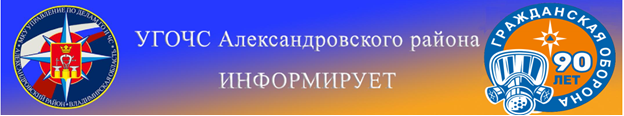 ПАМЯТКА О ПРОВЕДЕНИИ МЕРОПРИЯТИЙ С МАССОВЫМ ПРЕБЫВАНИЕМ ЛЮДЕЙ               Первоочередной задачей любого руководителя, ответственного за проведение массового мероприятия, должна быть тщательная профилактическая работа и обеспечение безопасности людей, особенно детей.           Во время массовых мероприятий с детьми в помещении должны неотлучно находиться преподаватели, классные руководители или воспитатели. Они должны быть заранее проинструктированы о мерах пожарной безопасности и правилах эвакуации дете из помещения в случае возникновения несанкционированного очага горения. Ответственные за проведение мероприятия должны тщательно осмотреть все помещения, запасные выходы и лично убедиться в их пожарной безопасности, убедиться в наличии первичных средств пожаротушения.         Помещение должно иметь не менее двух выходов непосредственно наружу или на лестничные клетки.         Допустимое количество присутствующих в помещениях при проведении мероприятий устанавливается из расчета 0,75 м2 на одного человека. Заполнение помещения сверх установленной нормы не допускается.        Нельзя запирать на замки двери эвакуационных выходов из помещения, здания. Окна нельзя загораживать фанерными щитами или закрывать ставнями, тем более – не открываемыми (глухими) металлическими решетками.       В случае возникновения горения все выходы, ведущие на путь эвакуации, непосредственно наружу или в безопасную зону являются эвакуационными.Напоминаем номер телефона экстренной службы:     112      8 (49244) 2-34-12